TELEVISIONS – CHAÎNE GÉNÉRALISTETEMPS D'INTERVENTION DES PERSONNALITES POLITIQUES DANS LES JOURNAUX DU 01-08-2023 AU 31-08-2023 TF1 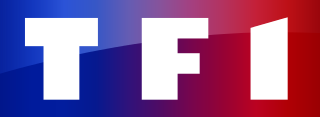 France 2 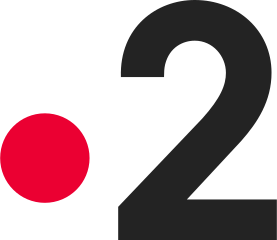 France 3 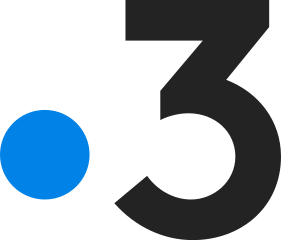 M6 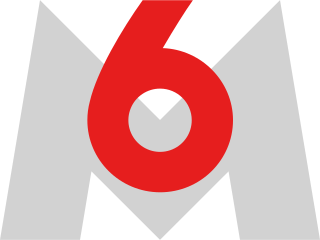 Pas d'intervention de personnalités politiques, temps inférieurs à 00:01:00 C8 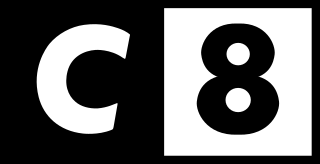 Pas d'intervention de personnalités politiques, temps inférieurs à 00:01:00 RMC Découverte 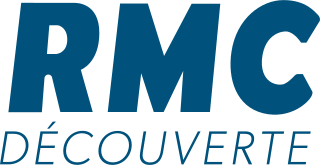 RMC Story 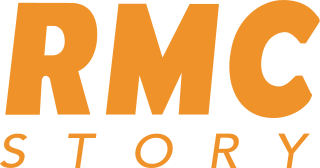 TELEVISIONS – CHAÎNE GÉNÉRALISTETEMPS D'INTERVENTION DES PERSONNALITES POLITIQUES DANS LES MAGAZINES DU 01-08-2023 AU 31-08-2023 TF1 France 5 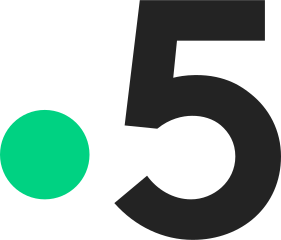 RMC Story TELEVISIONS – CHAÎNE GÉNÉRALISTETEMPS D'INTERVENTION DES PERSONNALITES POLITIQUES DANS LES AUTRES ÉMISSIONS DE PROGRAMMES DU 01-08-2023 AU 31-08-2023 France 2 France 5 Pas d'intervention de personnalités politiques, temps inférieurs à 00:01:00 M6 JTFIntervenantAppartenanceDuréeSARKOZY NicolasLes Républicains00:18:58ATTAL GabrielMinistre00:08:25MELENCHON Jean-LucLa France insoumise00:06:00LECHANTEUX JulieRassemblement national00:02:10ASTORG FrançoisDivers Gauche00:01:40LACLÉDÈRE PatrickParti socialiste00:01:40BUCHOU StéphaneRenaissance00:01:32SALMON ArnaudHorizons00:01:28BARBARO DanielRenaissance00:01:13MOLI SamuelParti socialiste00:01:01JTFIntervenantAppartenanceDuréeBOMPARD ManuelLa France insoumise00:12:57VERAN OlivierMinistre00:11:11KALFON FrançoisParti socialiste00:11:10ROYAL SégolèneParti socialiste00:10:28CIOTTI ÉricLes Républicains00:10:19BAYOU JulienEurope Ecologie-les Verts00:10:12CAZENAVE ThomasMinistre00:09:39LE MAIRE BrunoMinistre00:07:18PATRIER-LEITUS JérémieHorizons00:02:57GROLLEMUND ThibaultDivers Gauche00:02:38BORNE ElisabethPremier Ministre00:01:38ATTAL GabrielMinistre00:01:29SARKOZY NicolasLes Républicains00:01:15DARMANIN GéraldMinistre00:01:10TOCZE ChristianDivers Gauche00:01:03JTFIntervenantAppartenanceDuréeDARMANIN GéraldMinistre00:01:08JTFIntervenantAppartenanceDuréeBORNE ElisabethPremier Ministre00:02:14TONDELIER MarineEurope Ecologie-les Verts00:02:09BARDELLA JordanRassemblement national00:01:27FAURE OlivierParti socialiste00:01:08BOMPARD ManuelLa France insoumise00:01:06JTFIntervenantAppartenanceDuréeDARMANIN GéraldMinistre00:01:18MAGIntervenantAppartenanceDuréeMELENCHON Jean-LucLa France insoumise00:08:03MUSELIER RenaudRenaissance00:07:36JACOBELLI LaurentRassemblement national00:06:57SPILLEBOUT VioletteRenaissance00:04:15RAMOS RichardMouvement démocrate00:04:12HOLLANDE FrançoisParti socialiste00:04:09TONDELIER MarineEurope Ecologie-les Verts00:03:59ROUSSEL FabienParti communiste français00:01:33JOLIVET FrançoisHorizons00:01:05MAGIntervenantAppartenanceDuréeLOUVRIER FranckLes Républicains00:06:00BAKHATIARI ZartoshteDivers Droite00:04:06TONDELIER MarineEurope Ecologie-les Verts00:03:54LE MAIRE BrunoMinistre00:03:40AGRESTI-ROUBACHE SabrinaMinistre00:03:08DARMANIN GéraldMinistre00:02:26RUFFIN FrançoisLa France insoumise00:02:10ATTAL GabrielMinistre00:02:08BORNE ElisabethPremier Ministre00:02:08MACRON EmmanuelPrésident de la République hors débat politique00:01:58MILON DanielleLes Républicains00:01:38GUETTE ClémenceLa France insoumise00:01:30MILITANT LFILa France insoumise00:01:26BOMPARD ManuelLa France insoumise00:01:16LEBRUN AdrienLa France insoumise00:01:14RODIER StéphaneDivers Gauche00:01:14BEAUNE ClémentMinistre00:01:10BECHU ChristopheMinistre00:01:04MAGIntervenantAppartenanceDuréePANNIER-RUNACHER AgnèsMinistre00:18:36MENARD RobertDivers Droite00:14:10BEAUNE ClémentMinistre00:13:30MENAGE ThomasRassemblement national00:12:28THEVENOT PriscaMinistre00:11:14FIRMIN LE BODO AgnèsMinistre00:11:08REGOL SandraEurope Ecologie-les Verts00:10:56ALGAY Jean LucParti radical00:10:10FAURE OlivierParti socialiste00:09:42STEFANINI PatrickLes Républicains00:09:23JANVIER CarolineRenaissance00:08:38ARENAS RodrigoLa France insoumise00:08:04FERRACCI MarcRenaissance00:07:14LAURENT PhilippeUnion des démocrates et indépendants00:07:07BITEAU BenoitEurope Ecologie-les Verts00:06:57CORBIERE AlexisLa France insoumise00:06:55JOUVET PierreParti socialiste00:06:18COGNET RaphaëlDivers Droite00:06:13YON-COURTIN StéphanieRenaissance00:06:07PEVERELLI OlivierParti socialiste00:05:55FOURNIER Marie FrançoiseSans étiquette00:05:51LABARONNE DanielRenaissance00:05:38BRUN CharlotteParti socialiste00:05:10KLINKERT BrigitteRenaissance00:04:54ALLISIO FranckRassemblement national00:04:15CLOUET HadrienLa France insoumise00:04:12LEFEVRE MathieuRenaissance00:03:56TEXERAUD BertrandSans étiquette00:03:53DIAZ EdwigeRassemblement national00:03:19LIEVIN EmmanuelParti radical00:02:32VANNIER PaulLa France insoumise00:02:06VIAU GéromeDivers Droite00:01:59ROUSSEAU AurélienMinistre00:01:23BOMPARD ManuelLa France insoumise00:01:21DARMANIN GéraldMinistre00:01:15ATTAL GabrielMinistre00:01:10ROSSIGNOL StéphanLes Républicains00:01:00PROGIntervenantAppartenanceDuréeTAUBIRA ChristianeDivers Gauche00:02:35DUPOND-MORETTI ÉricMinistre00:01:27PROGIntervenantAppartenanceDuréeLASSALLE JeanDivers Droite00:04:47